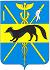 АДМИНИСТРАЦИЯБОГУЧАРСКОГО МУНИЦИПАЛЬНОГО РАЙОНАВОРОНЕЖСКОЙ ОБЛАСТИПОСТАНОВЛЕНИЕот «29» августа 2022 года № 583         г. БогучарО внесении изменений в постановление администрации Богучарского муниципального района от 04.03.2019 № 144 «Об утверждении муниципальной программы Богучарского муниципального района Воронежской области «Развитие образования, физической культуры и спорта Богучарского муниципального района» В соответствии со статьей 179 Бюджетного кодекса Российской Федерации, постановлением администрации Богучарского муниципального района от 30.10.2013 № 829 «О порядке разработки, реализации и оценки эффективности муниципальных программ Богучарского муниципального района», распоряжением администрации Богучарского муниципального района от 28.12.2018 № 340-р «Об утверждении перечня муниципальных программ Богучарского муниципального района Воронежской области», актуализацией объемов финансирования администрация Богучарского муниципального районап о с т а н о в л я е т:1. Внести в постановление администрации Богучарского муниципального района от 04.03.2019 № 144 «Об утверждении муниципальной программы Богучарского муниципального района Воронежской области «Развитие образования, физической культуры и спорта Богучарского муниципального района» следующие изменения: 1.1. Абзац 13 пункта 1.2 подпрограммы 1 «Развитие дошкольного, общего, дополнительного образования и воспитания детей и молодежи» изложить в следующей редакции: «В рамках реализации проекта модернизации школьных систем образования государственной программы Российской Федерации «Развитие образования» в 2022-2023 гг. предусмотрено финансирование в объеме 48 980,1 тыс. руб. Из них из средств федерального бюджета 38 464,8 тыс. руб., из областного бюджета 10 368,1 тыс. руб., муниципального бюджета 147,2 тыс. руб. на капитальный ремонт, а также на закупку средств обучения и воспитания, соответствующих современным условиям обучения, необходимых при оснащении МКОУ «Богучарская СОШ № 2».2. Контроль за исполнением настоящего постановления оставляю за собой.Временно исполняющий обязанности главы Богучарского муниципального районаА.Ю. Кожанов 